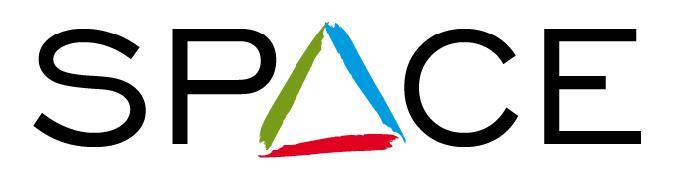 Bulletin d’Inscription RESPONSABLE DE L’INSCRIPTION : N° Siret :    I_I_I_I_I_I_I_I_I_I_I_I_I_I_I    de l’établissement  M.    Mme   Mlle    Prénom* : 			Nom* : Fonction:							Email*:  Raison sociale :  
Adresse:   							Effectif de l’entreprise:

Code Postal :		    Ville :Téléphone : I_I_I_I_I_I_I_I_I_I_I 		Mobile : I_I_I_I_I_I_I_I_I_I_IN° identifiant TVA (mention obligatoire) :   I_I_I_I_I_I_I_I_I_I_I_I_I_I_I_I_I_I_I    Inscrit les participants aux formations tel que figurant en page 2 de ce documentValide que les participants disposent bien des prérequis figurant au programme remisInforme SPACE de tout besoin d’aménagements spécifiques nécessaires pédagogique, logistique pour accéder ou suivre la formation, y compris pour adapter une situation de handicapFACTURATION :    Choix et coordonnées de l’Etablissement à facturer :   CLIENT                        ou                          OPCOCLIENT : à compléter si adresse différente de celle indiquée ci-dessus  (Responsable d’Inscription) …………………..…………………………………………………………………………………………………………………………………………………………………………………………………………………………………………………………………………………………………………………………………………………………………………………………………………………………………………………………………………………………………………………………………OPCO : …………………..………………………………………………………………………………………………………………………………………………………………………………………………………………………………………………………………………………………………………………………………………………SPACESiret : 50237295600057N° TVA Intracommunautaire : FR04502372956N° déclaration d’activité : 73310519531Campus Millennials Impasse Louis Pueyo – Bâtiment Alvé 131700 BlagnacLes informations recueillies dans le cadre du présent bulletin d’inscription dont l’objet d’un traitement informatique par SPACE à des fins de gestion des relations avec ses clients et prospects. Conformément à la loi « informatique et libertés » du 6 janvier 1978 modifiée en 2014, vous bénéficiez d’un droit d’accès, de rectification et d’opposition aux informations qui vous concernent, que vous pouvez exercer en vous adressant par courrier à SPACE à l’adresse postale ci-contre, ou par mail à training@space-aero.org, ou par téléphone au 05 61 31 07 66..Liste de participants inscrits et validation des pré-requis tels que figurant au programmeNB : les besoins spécifiques d’adaptation seront  à lister en page 3ALERTE DE PRE REQUIS NON ATTEINTS OU DE BESOINS SPECIFIQUES A PRENDRE EN CONSIDERATION ET/OU DE SITUATION DE HANDICAP LE STAGIAIRE NOM : 	PRENOM : 	Fonction : 	Adresse : 	Email individuel : 	Téléphone : 	Pré-requis MANQUANTS :	Besoins d’aménagements spécifiques pour accéder ou suivre la formation :	 LE STAGIAIRE NOM : 	PRENOM : 	Fonction : 	Adresse : 	Email individuel : 	Téléphone : 	Pré-requis MANQUANTS : 	Besoins d’aménagements spécifiques pour accéder ou suivre la formation :	Intitulé FormationDatesM. ou Mme : Prénom – NOMFonction(important pour valider le choix de la formation)Validation des pré-requis  cf. au programme :OUI              NONValidation des pré-requis  cf. au programme :OUI              NONEmail(important pour la correspondance avec le participant)